BOOMER STICKER STOP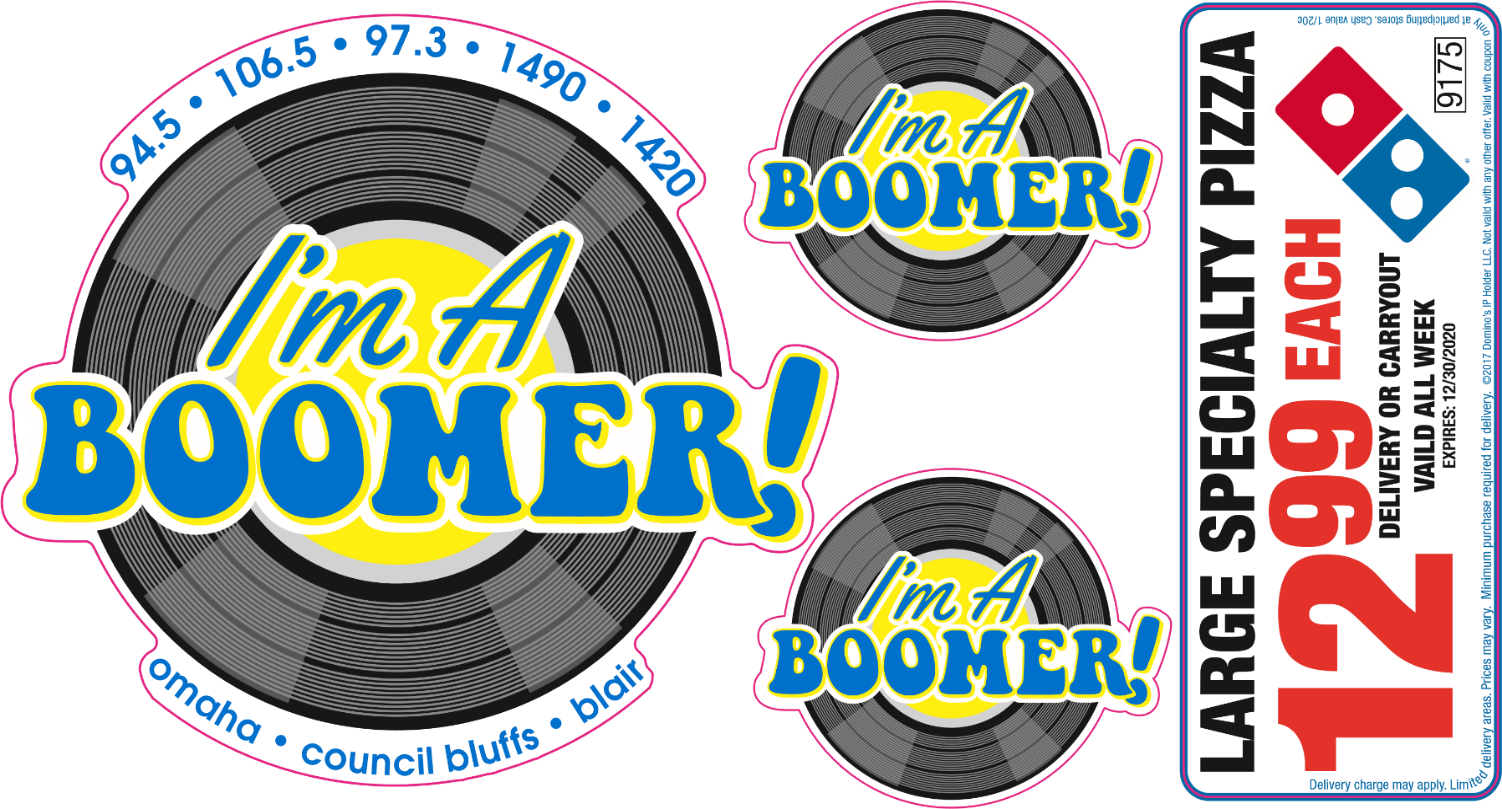 Our LIVE on-location sticker stop broadcast can boostcustomer traffic to special events, grand openings, fundraisers and so much more.We promote your business AND the sticker stop itselfwith our STICKER STOP REMOTE package:The week of the sticker stop 6a-8p(15) :30 second spots promoting your business(15) :30 station liners promoting the sticker stop(1) hour on-location the day of your event$550.00*Limited Numbers available* Client:  _______________________________________________	Business Name:  ______________________________Date:  _______________________________________________